В рамках празднования 310-летия М.В. Ломоносова  и для формирования у выпускников  естественно-научной грамотности в МБОУ Егорлыкской СОШ №1  24 декабря 2021 года была проведена  Всероссийская лабораторная работа по биологии для центров «Точка роста». Тема: «По следам открытий великого ученого - М.В. Ломоносов писал: «Болезни по большей части происходят от повреждения жидких материй, к содержанию жизни человеческой нужных, обращающихся в теле нашем, которых качества, составляющие части и их полезные и вредные перемены».Ранее 22 декабря 2021 года учителя химии и биологии прослушали  установочный вебинар по организации и проведению Всероссийской лабораторной работы «Универсалиум».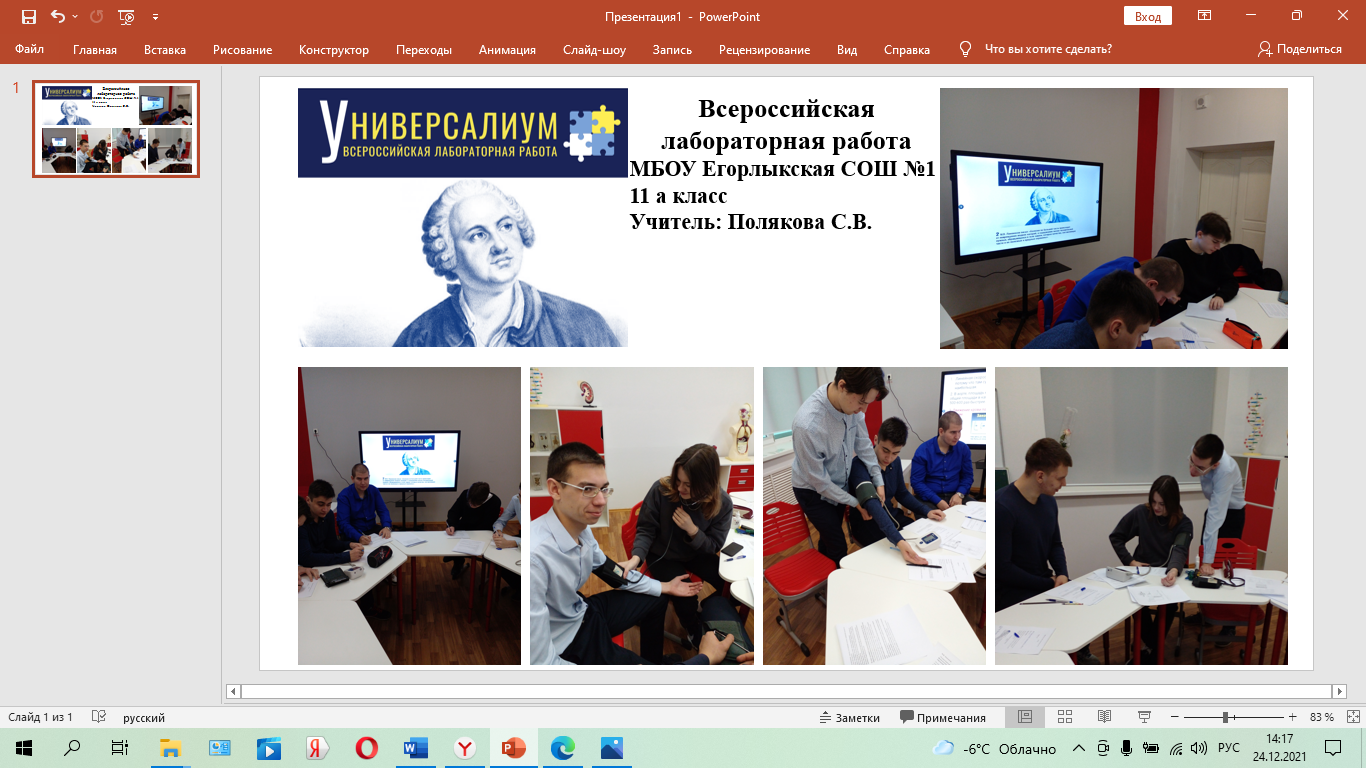 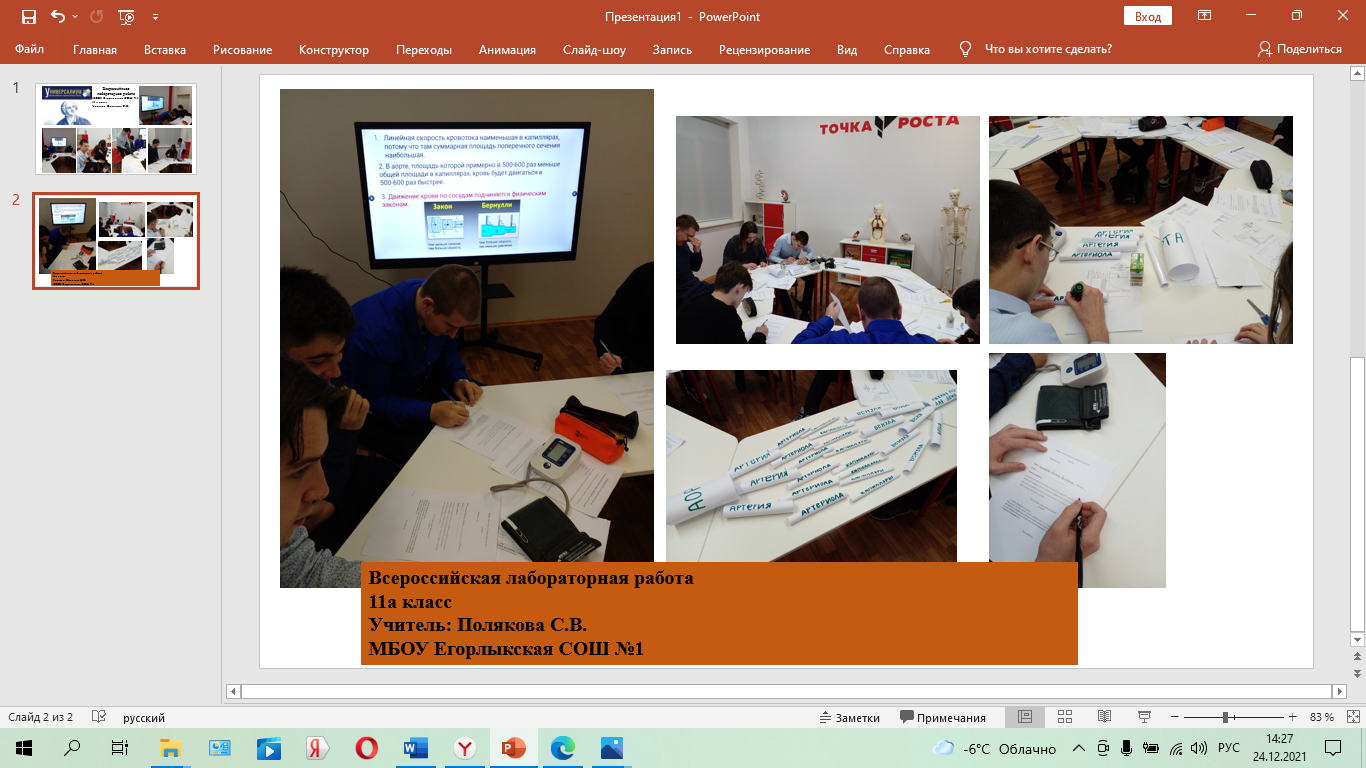 